平成30年8月吉日   　ご　案　内　電気設備見学（製品評価技術基盤機構　Nite  蓄電池評価センター）について近年、設置数が拡大している蓄電池の製品評価の見学会を、下記のとおり開催致します。多数のご参加を賜りますようご案内申しあげます。記１．日　　時　　平成３０年９月２８日（金）１３時００分～１６時００分２．場　　所　　製品評価技術基盤機構　Nite　蓄電池評価センター　　　　　　　　（大阪府大阪市住之江区南港北　１－２２－１６）３．講習内容　　蓄電池等の性能評価試験の見学４．講　　師　　製品評価技術基盤機構　Nite　蓄電池評価センター 様５．定　　員　　４０名（定員になり次第、締め切ります。）６．受講料金　　会　員    2,500円　　非会員   4,000円 　　　　　　　　お申込書受領後、お振込のお願い（郵便局）について、ご連絡させて頂きます。（定員超過の場合は連絡させていただきます。）７. 振 込 先　　郵便振替：00950―9―111960　          　   （公社）日本電気技術者協会　関西支部　　　　　　　　尚、振込み手数料はお客様負担とさせていただきます。　　　　　　　　振込後の欠席につきましては、参加費用の返金に応じかねますので、あらかじめご了承ください。 ８. 申込受付　　ファックスでお申し込み下さい。　　　　　　　　公益社団法人　日本電気技術者協会　関西支部　　　　　　　　TEL06-6447-4418　　FAX06-6447-4422　　　　　　　　裏面の申込書をご利用ください。９．そ の 他　　・現地設備の見学の際は、足場が悪い場合がありますので、動きやすい服装をご用意ください。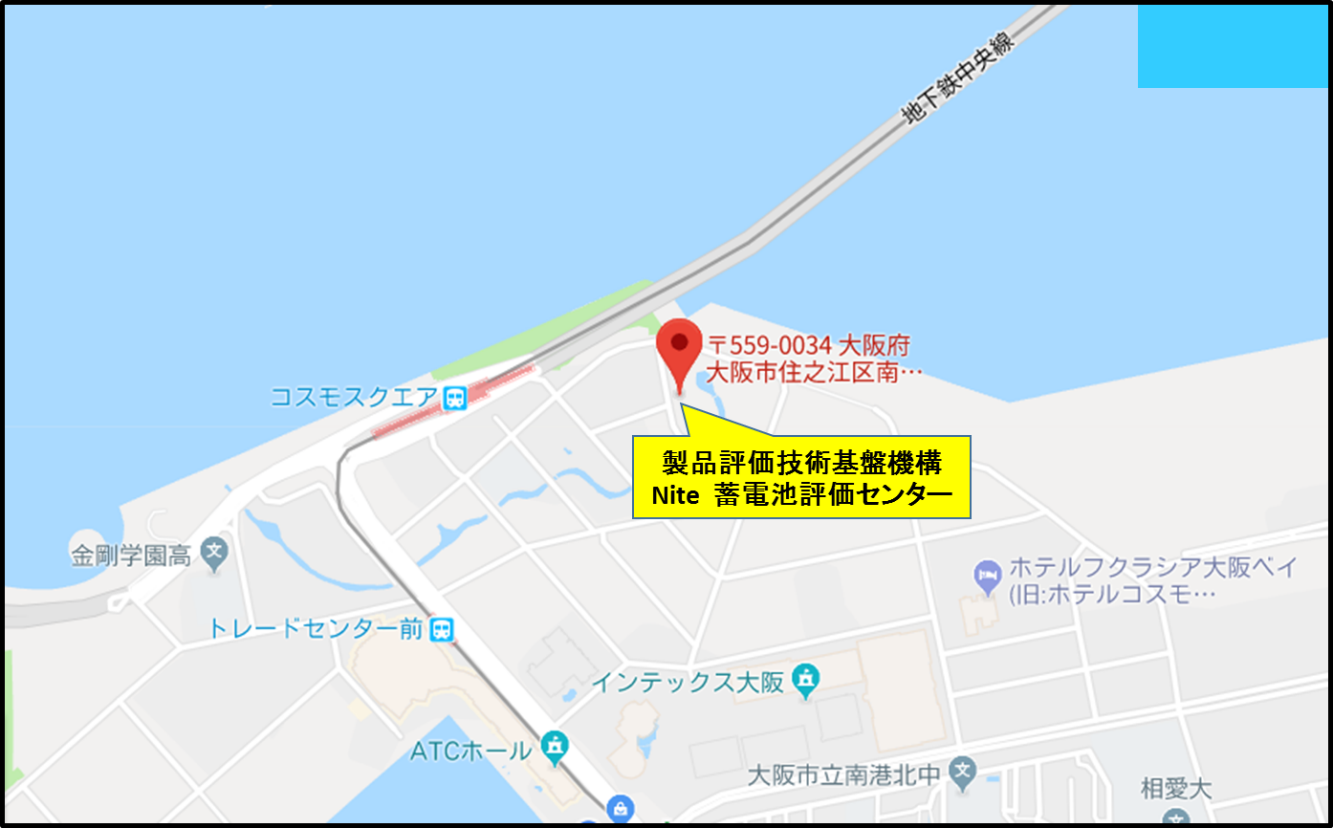 送り先（公社）日本電気技術者協会関西支部　事務局　　                                  ＦＡＸ（０６－６４４７－４４２２）でお申し込み下さい。送り先（公社）日本電気技術者協会関西支部　事務局　　                                  ＦＡＸ（０６－６４４７－４４２２）でお申し込み下さい。送り先（公社）日本電気技術者協会関西支部　事務局　　                                  ＦＡＸ（０６－６４４７－４４２２）でお申し込み下さい。電気設備見学（製品評価技術基盤機構　Nite  蓄電池評価センター）　申込書電気設備見学（製品評価技術基盤機構　Nite  蓄電池評価センター）　申込書会員区分　（いずれかに○）　　　　　維持会員　　　終身会員　　　正会員　　　準会員受講料　　　　　　　会員　　　　　　２，５００円受講料　　　　　　　一般　  　　　  ４，０００円連絡先ふりがなご氏名（代表者）ご氏名（代表者以外）ご氏名（代表者以外）勤務先住所代表者ご住所（自宅または勤務先）〒　　　　　―代表者ご住所（自宅または勤務先）代表者ご住所（自宅または勤務先）ＴＥＬ（当日連絡可能な番号）　　　　　　　　　（　　　　　　　）メールアドレス　　　　　　　　　　　　　＠見学会会場　見学会会場　見学会会場　